Curriculum Vitae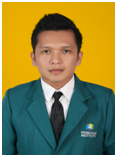 I declare that all the information is true and complete in all aspects. I understand that any misrepresentation or omission of information may be considered sufficient for withdrawal of an offer or subsequent dismissal from employment.Jakarta,                           2016             Sincerely Yours,      Herbert Alfriando ParapatHerbert Alfriando ParapatJl. Mangga No.11 Utan Kayu PramukaMatraman Jakarta Timur HP : +62 8522 015 8538/ +62 8528 507 7799  herbert.alfriando.parapat@gmail.comobjectiveseducationtraining, seminar,Courseorganization experienceINternship EXPERIENCEWORK EXPERIENCEHOBBIES & INTERESTSLanguagesOther skillsAcquiring position that is suitable and relevant with my skills and ability on accounting or taxation. Ultimately being able to improve knowledge on the fields mentioned above through the process of “Learning by Doing”Year 2013Bachelor Degree of Accounting in ABFII Perbanas JakartaYear 2007Diploma Degree (D-III) of Tax in Padjadjaran University, BandungYear 2003Senior High School I Jebus BangkaYear 2000Junior High School I Jebus Bangka“Sosialisasi Faktur Pajak Berbentuk elektronik (e-Faktur) PER-16/PJ/2014” by Directorate General of Taxes at Central Jakarta Medium Tax Office (KPP Madya Jakarta Pusat - 2015)Training “CORPORATE CORE COMPETENCIES” by team Trainer PT. Parastar Group (2014)“Sosialisasi Faktur Pajak PER-24/PJ/2012” by Directorate General of Taxes at Central Jakarta Medium Tax Office (KPP Madya Jakarta Pusat - 2014) Stadium Generale “Realitas dan Prospek Dunia Kerja” by Program Diploma III Fakultas Ekonomi PAAP Padjadjaran University of Bandung (2007)Organization and Leadership Basic Training by GMKI Branch Bandung (2005)English, Elementary Program by Adventist English Conversation School, Bandung (2005)Corporate Social Responbility Implementation by Banks to Minimize Jam Credit by Study House and Law Analysis GMKI Branch Bandung (2005)Job Education  Fair 2005 – Training Entrepreneurship by BEM KEMA Unpad (2005)Year 2006 – 2007Head of Komisariat UNPAD GMKI Branch Bandung Year 2006Coordinator of Logistic Division Organization and Leadership Basic Training GMKI Branch Bandung Year 2005Member of Indonesia Christian Student Movement Branch Bandung (GMKI)Year 2005      Member of Logistic Division Dies Natalis  GMKI Branch BandungYear 2004Member of “HIMAPA” (Himpunan Mahasiswa Perpajakan) Padjdajaran University Year 2004Member of “PMK” (Persekutuan Mahasiswa Kristen) Faculty of Economy Padjadjaran UniversityAugust - September 2007Internship at “KPP” (Kantor Pelayanan Pajak) Asia-Afrika West Java, BandungAugust 2012 until presentPT. Parastar Echorindo (authorized distribution NOKIA, The Retail Shop)     Tax Supervisor at Head Office, North Jakarta      Job description :Preparing the monthly calculation and reporting for VAT, Article 23, Article 25 and Article 4(2)Tax reporting with ESPT-PPh, ESPT-PPN 1111 and e-Faktur (e-Nofa)Knowledge of Taxation E-Filing ProgramMaintaining and documenting all tax documents and its supporting documentsSupporting the tax team in any tax dispute issue with Tax AuthorityFamiliar to operate Micr. Office such as Micr Excell, word and Power Point.Mei 2012 – July 2012PT. Oscar Mas at West JakartaTax Coordinator at Headquaters, West JakartaJob description :Preparing the monthly calculation and reporting for VAT, Article 21, Article 23, Article 25 and Article 4(2)Tax reporting with ESPT-PPh and ESPT-PPN 1111Maintaining and documenting all tax documents and its supporting documentsNovember 2008 – April 2012PT. Indomarco Prismatama at North JakartaTax Officer branch of Jakarta, North JakartaJob description :Preparing the monthly calculation and reporting for VATTax reporting with ESPT-PPN 1111Maintaining and documenting all tax documents and its supporting documentsSupporting the tax team in any tax dispute issue with Tax AuthorityKnowledge of Taxation E-Filing ProgramCalculating Annual Tax Return from all franchisee Familiar to operate Micr. Office such as Micr Excell, word and Power Point.MusicComputer Intelligence WritingArtsSportsTravelling EnglishIndonesianComputer Operation (Windows XP, Oracle System)Microsoft Office 2007 (Word, Excel, Power Point, Accsess)Internet Browser (Internet Explorer, Mozilla Firefox, Opera) 